Observações:- É PROIBIDO O USO DE AÇÚCAR EM QUALQUER PREPARAÇÃO, INCLUINDO BEBIDAS!- É autorizado inverter os dias das frutas se necessário conforme amadurecimento e disponibilidade; 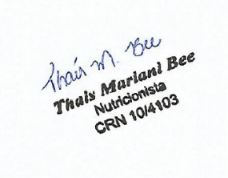 - Devem ser servidas no mínimo DOIS tipos de saladas no dia.- Necessidades alimentares especiais: usar produtos exclusivos para atendimento das necessidades alimentares especiais; - Cardápio sujeito a alterações conforme disponibilidade de alimentos com autorização da nutricionista;- Deve ser comunicado a nutricionista urgentemente sobre a falta de qualquer item que afete a execução do cardápio.Observações:- É PROIBIDO O USO DE AÇÚCAR EM QUALQUER PREPARAÇÃO, INCLUINDO BEBIDAS!- É autorizado inverter os dias das frutas se necessário conforme amadurecimento e disponibilidade; 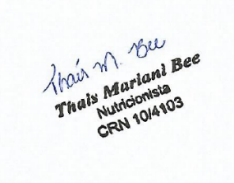 - Devem ser servidas no mínimo DOIS tipos de saladas no dia.- Necessidades alimentares especiais: usar produtos exclusivos para atendimento das necessidades alimentares especiais; - Cardápio sujeito a alterações conforme disponibilidade de alimentos com autorização da nutricionista;- Deve ser comunicado a nutricionista urgentemente sobre a falta de qualquer item que afete a execução do cardápio.Observações:- É PROIBIDO O USO DE AÇÚCAR EM QUALQUER PREPARAÇÃO, INCLUINDO BEBIDAS!- É autorizado inverter os dias das frutas se necessário conforme amadurecimento e disponibilidade; - Devem ser servidas no mínimo DOIS tipos de saladas no dia.- Necessidades alimentares especiais: usar produtos exclusivos para atendimento das necessidades alimentares especiais; 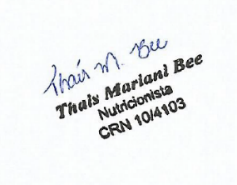 - Cardápio sujeito a alterações conforme disponibilidade de alimentos com autorização da nutricionista;- Deve ser comunicado a nutricionista urgentemente sobre a falta de qualquer item que afete a execução do cardápio.Observações:- É PROIBIDO O USO DE AÇÚCAR EM QUALQUER PREPARAÇÃO, INCLUINDO BEBIDAS!- É autorizado inverter os dias das frutas se necessário conforme amadurecimento e disponibilidade; 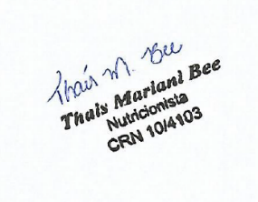 - Devem ser servidas no mínimo DOIS tipos de saladas no dia.- Necessidades alimentares especiais: usar produtos exclusivos para atendimento das necessidades alimentares especiais; - Cardápio sujeito a alterações conforme disponibilidade de alimentos com autorização da nutricionista;- Deve ser comunicado a nutricionista urgentemente sobre a falta de qualquer item que afete a execução do cardápio.Observações:- É PROIBIDO O USO DE AÇÚCAR EM QUALQUER PREPARAÇÃO, INCLUINDO BEBIDAS!- É autorizado inverter os dias das frutas se necessário conforme amadurecimento e disponibilidade; - Devem ser servidas no mínimo DOIS tipos de saladas no dia.- Necessidades alimentares especiais: usar produtos exclusivos para atendimento das necessidades alimentares especiais; - Cardápio sujeito a alterações conforme disponibilidade de alimentos com autorização da nutricionista;- Deve ser comunicado a nutricionista urgentemente sobre a falta de qualquer item que afete a execução do cardápio.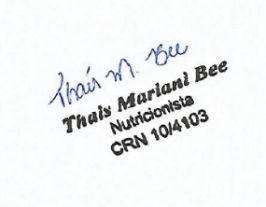 SECRETARIA MUNICIPAL DE EDUCAÇÃO DE PINHEIRO PRETO – SCPROGRAMA NACIONAL DE ALIMENTAÇÃO ESCOLAR – PNAESECRETARIA MUNICIPAL DE EDUCAÇÃO DE PINHEIRO PRETO – SCPROGRAMA NACIONAL DE ALIMENTAÇÃO ESCOLAR – PNAESECRETARIA MUNICIPAL DE EDUCAÇÃO DE PINHEIRO PRETO – SCPROGRAMA NACIONAL DE ALIMENTAÇÃO ESCOLAR – PNAESECRETARIA MUNICIPAL DE EDUCAÇÃO DE PINHEIRO PRETO – SCPROGRAMA NACIONAL DE ALIMENTAÇÃO ESCOLAR – PNAESECRETARIA MUNICIPAL DE EDUCAÇÃO DE PINHEIRO PRETO – SCPROGRAMA NACIONAL DE ALIMENTAÇÃO ESCOLAR – PNAESECRETARIA MUNICIPAL DE EDUCAÇÃO DE PINHEIRO PRETO – SCPROGRAMA NACIONAL DE ALIMENTAÇÃO ESCOLAR – PNAECARDÁPIO: CRECHE - BERÇÁRIOSCARDÁPIO: CRECHE - BERÇÁRIOSCARDÁPIO: CRECHE - BERÇÁRIOSCARDÁPIO: CRECHE - BERÇÁRIOSCARDÁPIO: CRECHE - BERÇÁRIOSCARDÁPIO: CRECHE - BERÇÁRIOSNOVEMBRO DE 2022NOVEMBRO DE 2022NOVEMBRO DE 2022NOVEMBRO DE 2022NOVEMBRO DE 2022NOVEMBRO DE 20221ª SEMANASEGUNDA-FEIRATERÇA-FEIRAQUARTA-FEIRAQUINTA-FEIRASEXTA-FEIRA31/1001/1102/1103/1104/11Café da manhã(08h00’)Mamão amassado + *banana amassada (dar após o mamão em caso de recusa)Banana amassada com aveia e farinha lácteaFERIADOMingau de aveia(leite, aveia e banana)Melancia picadaPurê de maçã____________________Bolo de maçã integral*Leite + cacau(para maiores)Almoço(10h30’)*Sopa de legumes, frango, macarrão cabelo de anjo*Purê de batatas, carne moída em molho, legumes amassadosFERIADO*Polenta cremosa, carne moída bovina em molho com legumes*Sopa de agnoline com frango, pão integralAntes de dormirChá de ervasChá de ervasFERIADOChá de ervasChá de ervasLanche da tarde(14h00’)Creme de maisenaMorango amassadoFERIADOManga amassadaAbacaxi picadoJantar(16h00’)*Sopa de feijão, arroz e legumes*Arroz papa com carne moída e legumesFERIADO*Sopa de legumes, frango, e macarrão cabelo de anjoOBS: curso professores, aula somente período da manhãAo acordarMamadeiraMamadeiraFERIADOMamadeiraMamadeiraComposição nutricional (média semanal)Energia (Kcal)CHO (g)PTNA (g)LPD (g)Composição nutricional (média semanal)Energia (Kcal)55 – 65% do VET10 – 15% do VET15 – 30% do VETComposição nutricional (média semanal)SECRETARIA MUNICIPAL DE EDUCAÇÃO DE PINHEIRO PRETO – SCPROGRAMA NACIONAL DE ALIMENTAÇÃO ESCOLAR – PNAESECRETARIA MUNICIPAL DE EDUCAÇÃO DE PINHEIRO PRETO – SCPROGRAMA NACIONAL DE ALIMENTAÇÃO ESCOLAR – PNAESECRETARIA MUNICIPAL DE EDUCAÇÃO DE PINHEIRO PRETO – SCPROGRAMA NACIONAL DE ALIMENTAÇÃO ESCOLAR – PNAESECRETARIA MUNICIPAL DE EDUCAÇÃO DE PINHEIRO PRETO – SCPROGRAMA NACIONAL DE ALIMENTAÇÃO ESCOLAR – PNAESECRETARIA MUNICIPAL DE EDUCAÇÃO DE PINHEIRO PRETO – SCPROGRAMA NACIONAL DE ALIMENTAÇÃO ESCOLAR – PNAESECRETARIA MUNICIPAL DE EDUCAÇÃO DE PINHEIRO PRETO – SCPROGRAMA NACIONAL DE ALIMENTAÇÃO ESCOLAR – PNAECARDÁPIO: CRECHE - BERÇÁRIOSCARDÁPIO: CRECHE - BERÇÁRIOSCARDÁPIO: CRECHE - BERÇÁRIOSCARDÁPIO: CRECHE - BERÇÁRIOSCARDÁPIO: CRECHE - BERÇÁRIOSCARDÁPIO: CRECHE - BERÇÁRIOSNOVEMBRO DE 2022NOVEMBRO DE 2022NOVEMBRO DE 2022NOVEMBRO DE 2022NOVEMBRO DE 2022NOVEMBRO DE 20222ª SEMANASEGUNDA-FEIRATERÇA-FEIRAQUARTA-FEIRAQUINTA-FEIRASEXTA-FEIRA07/1108/1109/1110/1111/11Café da manhã(08h00’)Melão amassado_______________________Pão de queijo de frigideiraLeite com cacau(para maiores)Mingau de aveia(leite, aveia, banana)Maçã raspada OU purê de maçãBanana amassada com aveia_____________________Bolo de banana com aveiaChá(para os maiores)Iogurte natural batido com frutaAlmoço(10h30’)*Sopa de legumes, carne bovina, macarrão cabelo de anjo*Arroz colorido com legumes (papa), omelete temperado*Sopa de feijão preto, arroz e legumes*Risoto de frango e legumes (papa)*Sopa de lentilha, massinha e legumesAntes de dormirChá de ervasChá de ervasChá de ervasChá de ervasChá de ervasLanche da tarde(14h00’)Creme de maisenaAbacaxi picadoMamão amassadoMorango amassadoMingau de aveia e mucilon (leite, aveia, mucilon, banana)Jantar(16h00’)*Papa de arroz carreteiro com acém + músculo + legumes*Polenta com carne moída em molho* Legumes amassadosSopa de legumes, macarrão de letrinhas, carne de gado*Sopa de feijão vermelho, macarrão cabelo de anjo e legumes * Sopa de legumes, arroz e frangoAo acordarMamadeiraMamadeiraMamadeiraMamadeiraMamadeiraComposição nutricional (média semanal)Energia (Kcal)CHO (g)PTNA (g)LPD (g)Composição nutricional (média semanal)Energia (Kcal)55 – 65% do VET10 – 15% do VET15 – 30% do VETComposição nutricional (média semanal)SECRETARIA MUNICIPAL DE EDUCAÇÃO DE PINHEIRO PRETO – SCPROGRAMA NACIONAL DE ALIMENTAÇÃO ESCOLAR – PNAESECRETARIA MUNICIPAL DE EDUCAÇÃO DE PINHEIRO PRETO – SCPROGRAMA NACIONAL DE ALIMENTAÇÃO ESCOLAR – PNAESECRETARIA MUNICIPAL DE EDUCAÇÃO DE PINHEIRO PRETO – SCPROGRAMA NACIONAL DE ALIMENTAÇÃO ESCOLAR – PNAESECRETARIA MUNICIPAL DE EDUCAÇÃO DE PINHEIRO PRETO – SCPROGRAMA NACIONAL DE ALIMENTAÇÃO ESCOLAR – PNAESECRETARIA MUNICIPAL DE EDUCAÇÃO DE PINHEIRO PRETO – SCPROGRAMA NACIONAL DE ALIMENTAÇÃO ESCOLAR – PNAESECRETARIA MUNICIPAL DE EDUCAÇÃO DE PINHEIRO PRETO – SCPROGRAMA NACIONAL DE ALIMENTAÇÃO ESCOLAR – PNAECARDÁPIO: CRECHE - BERÇÁRIOSCARDÁPIO: CRECHE - BERÇÁRIOSCARDÁPIO: CRECHE - BERÇÁRIOSCARDÁPIO: CRECHE - BERÇÁRIOSCARDÁPIO: CRECHE - BERÇÁRIOSCARDÁPIO: CRECHE - BERÇÁRIOSNOVEMBRO DE 2022NOVEMBRO DE 2022NOVEMBRO DE 2022NOVEMBRO DE 2022NOVEMBRO DE 2022NOVEMBRO DE 20223ª SEMANASEGUNDA-FEIRATERÇA-FEIRAQUARTA-FEIRAQUINTA-FEIRASEXTA-FEIRA14/1115/1116/1117/1118/11Café da manhã(08h00’)Banana amassada com aveiaFERIADOMingau de mucilon com aveia, linhaça, gergelim e banana_______________________Waffle + suco ou chá (para os maiores)Maçã raspadaMelão picado____________________Bolo de laranjaChá(para os maiores)Almoço(10h30’)*Polenta cremosa, carne moída em molho com legumesFERIADO*Purê de batatas, carne suína moída em molho com legumes*Sopa de legumes, frango, macarrão cabelo de anjo*Sopa de feijão carioca, arroz e legumesAntes de dormirChá de ervasFERIADOChá de ervasChá de ervasChá de ervasLanche da tarde(14h00’)Morango amassadoFERIADOMelanciaMaçã (raspas)Iogurte natural batido com frutaAbacaxi picadoJantar(16h00’)*Sopa de feijão, macarrão de letrinhas e legumesFERIADO*Sopa de legumes, frango e arroz*Papa arroz branco*Caldo feijão preto*Carne moída suína em molho com legumes*Arroz papa com carne moída bovina e legumesAo acordarMamadeiraFERIADOMamadeiraMamadeiraMamadeiraComposição nutricional (média semanal)Energia (Kcal)CHO (g)PTNA (g)LPD (g)Composição nutricional (média semanal)Energia (Kcal)55 – 65% do VET10 – 15% do VET15 – 30% do VETComposição nutricional (média semanal)SECRETARIA MUNICIPAL DE EDUCAÇÃO DE PINHEIRO PRETO – SCPROGRAMA NACIONAL DE ALIMENTAÇÃO ESCOLAR – PNAESECRETARIA MUNICIPAL DE EDUCAÇÃO DE PINHEIRO PRETO – SCPROGRAMA NACIONAL DE ALIMENTAÇÃO ESCOLAR – PNAESECRETARIA MUNICIPAL DE EDUCAÇÃO DE PINHEIRO PRETO – SCPROGRAMA NACIONAL DE ALIMENTAÇÃO ESCOLAR – PNAESECRETARIA MUNICIPAL DE EDUCAÇÃO DE PINHEIRO PRETO – SCPROGRAMA NACIONAL DE ALIMENTAÇÃO ESCOLAR – PNAESECRETARIA MUNICIPAL DE EDUCAÇÃO DE PINHEIRO PRETO – SCPROGRAMA NACIONAL DE ALIMENTAÇÃO ESCOLAR – PNAESECRETARIA MUNICIPAL DE EDUCAÇÃO DE PINHEIRO PRETO – SCPROGRAMA NACIONAL DE ALIMENTAÇÃO ESCOLAR – PNAECARDÁPIO: CRECHE - BERÇÁRIOSCARDÁPIO: CRECHE - BERÇÁRIOSCARDÁPIO: CRECHE - BERÇÁRIOSCARDÁPIO: CRECHE - BERÇÁRIOSCARDÁPIO: CRECHE - BERÇÁRIOSCARDÁPIO: CRECHE - BERÇÁRIOSNOVEMBRO DE 2022NOVEMBRO DE 2022NOVEMBRO DE 2022NOVEMBRO DE 2022NOVEMBRO DE 2022NOVEMBRO DE 20224ª SEMANASEGUNDA-FEIRATERÇA-FEIRAQUARTA-FEIRAQUINTA-FEIRASEXTA-FEIRA21/1122/1123/1124/1125/11Café da manhã(08h00’)Leite com farinha láctea e banana amassadaMamão amassado + *banana amassada (dar após o mamão em caso de recusa)Purê de maçãManga amassada_______________________Bolo de banana + aveiaChá(para os maiores)Iogurte natural batido com frutaAlmoço(10h30’)*Arroz com legumes (papa), frango cozido desfiado* Purê de batatas, carne moída em molho com legumes*Sopa de feijão carioca, macarrão de letrinhas e legumes*Sopa de lentilha, legumes, arroz*Arroz colorido com legumes (papa) acém desfiadoAntes de dormirChá de ervasChá de ervasChá de ervasChá de ervasChá de ervasLanche da tarde(14h00’)Creme de maisenaMaçã raspadaMorango amassadoAbacaxi picadoMelão amassadoJantar(16h00’)*Sopa de feijão preto, macarrão cabelo de anjo e legumes*Arroz papa com molho de carne moída*Legumes amassados*Sopa de legumes, arroz e frango*Papa de risoto com frango e legumes*Sopa de legumes, arroz e frangoAo acordarMamadeiraMamadeiraMamadeiraMamadeiraMamadeiraComposição nutricional (média semanal)Energia (Kcal)CHO (g)PTNA (g)LPD (g)Composição nutricional (média semanal)Energia (Kcal)55 – 65% do VET10 – 15% do VET15 – 30% do VETComposição nutricional (média semanal)SECRETARIA MUNICIPAL DE EDUCAÇÃO DE PINHEIRO PRETO – SCPROGRAMA NACIONAL DE ALIMENTAÇÃO ESCOLAR – PNAESECRETARIA MUNICIPAL DE EDUCAÇÃO DE PINHEIRO PRETO – SCPROGRAMA NACIONAL DE ALIMENTAÇÃO ESCOLAR – PNAESECRETARIA MUNICIPAL DE EDUCAÇÃO DE PINHEIRO PRETO – SCPROGRAMA NACIONAL DE ALIMENTAÇÃO ESCOLAR – PNAESECRETARIA MUNICIPAL DE EDUCAÇÃO DE PINHEIRO PRETO – SCPROGRAMA NACIONAL DE ALIMENTAÇÃO ESCOLAR – PNAESECRETARIA MUNICIPAL DE EDUCAÇÃO DE PINHEIRO PRETO – SCPROGRAMA NACIONAL DE ALIMENTAÇÃO ESCOLAR – PNAESECRETARIA MUNICIPAL DE EDUCAÇÃO DE PINHEIRO PRETO – SCPROGRAMA NACIONAL DE ALIMENTAÇÃO ESCOLAR – PNAECARDÁPIO: CRECHE - BERÇÁRIOSCARDÁPIO: CRECHE - BERÇÁRIOSCARDÁPIO: CRECHE - BERÇÁRIOSCARDÁPIO: CRECHE - BERÇÁRIOSCARDÁPIO: CRECHE - BERÇÁRIOSCARDÁPIO: CRECHE - BERÇÁRIOSNOVEMBRO DE 2022NOVEMBRO DE 2022NOVEMBRO DE 2022NOVEMBRO DE 2022NOVEMBRO DE 2022NOVEMBRO DE 20225ª SEMANASEGUNDA-FEIRATERÇA-FEIRAQUARTA-FEIRAQUINTA-FEIRASEXTA-FEIRA28/1129/1130/1101/1202/12Café da manhã(08h00’)Mamão amassado + *banana amassada (dar após o mamão em caso de recusa)Manga amassada_____________________Bolo de laranja*Chá(para os maiores)Mingau de aveia e mucilon (leite, mucilon, aveia, banana)Purê de maçãBanana amassada com aveia e farinha láctea_______________________Panqueca de aveia e banana, chá (para os maiores)Almoço(10h30’)*Sopa de feijão vermelho, macarrão cabelo de anjo*Arroz carreteiro com acém, músculo desfiado e legumes*Sopa de feijão preto, massinha e legumes*Sopa de legumes, frango, arroz*Polenta cremosa, frango desfiado, legumes amassadosAntes de dormirChá de ervasChá de ervasChá de ervasChá de ervasChá de ervasLanche da tarde(14h00’)Maçã raspadaCreme de maisenaMelancia picadaIogurte natural batido com frutaAbacaxi picadoJantar(16h00’)*Polenta cremosa, molho de frango (sassami)* Legumes amassados*Purê de mandioca com carne de gado desfiada* Legumes amassados*Sopa de legumes, frango e arroz*Sopa de feijão, macarrão cabelo de anjo e legumes*Arroz papa com legumes e omelete temperadoAo acordarMamadeiraMamadeiraMamadeiraMamadeiraMamadeiraComposição nutricional (média semanal)Energia (Kcal)CHO (g)PTNA (g)LPD (g)Composição nutricional (média semanal)Energia (Kcal)55 – 65% do VET10 – 15% do VET15 – 30% do VETComposição nutricional (média semanal)